Actividades SugeridasOBJETIVO DE APRENDIZAJE OA_4DESCRIPCIÓN DE LA ACTIVIDADMostrar que comprenden las raíces cuadradas de números naturales: > Estimándolas de manera intuitiva. > Representándolas de manera concreta, pictórica y simbólica. > Aplicándolas en situaciones geométricas y en la vida diaria5.Dibujan en papel milimetrado una recta numérica y marcan las posiciones de los números del 0 al 10. Determinan las raíces cuadradas no exactas y marcan sus posiciones aproximadas en la recta numérica.Observaciones al docenteAl momento de dibujar en papel milimetrado, los estudiantes deberán buscar, aceptar sus errores y repetir el proceso hasta conseguir el resultado óptimo, que refleje orden y exactitud en las medidas y que esté muy cercano a lo solicitado. (OA C)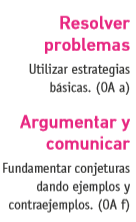 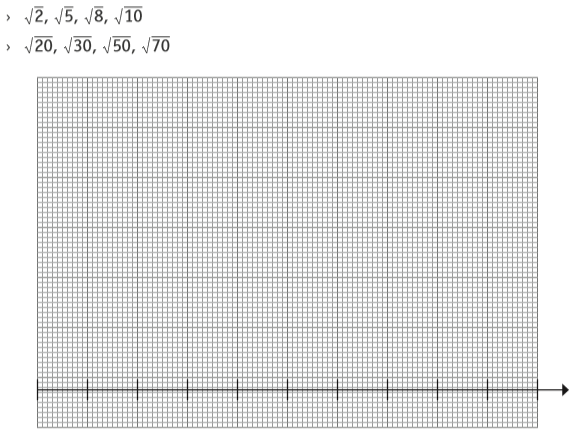 